СЛУЖБЕНИ ЛИСТ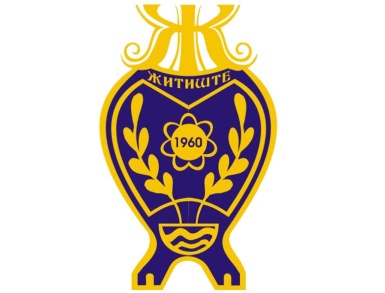 ОПШТИНЕ ЖИТИШТЕИзлази по потреби                                                             страна  1.На основу члана 20.став 1. тачка 39. Закона о локалној самоуправи („Службени гласник Републике Србије“ бр.129/2007) члана 25. тачка 3. Закона о референдуму и народној иницијативи („Службени гласник Републике Србије“  број 48/94 и 11/99) члана 42. став 1. тачка 6. Статута општине Житиште („Службени лист општине Житиште“ бр. 16/2008), члана 14. Предлога Одлуке о увођењу самодоприноса за подручије Месне заједнице Торда  за период од 01.01.2014. године до 31.12. 2018. године („Службени лист Општине Житиште“ бр. 47 /2013), Скупштина Општине Житиште, на седници одржаној дана  7.3. 2014  године, донела јеО Д Л У К УО ПРОГЛАШЕЊУ ОДЛУКЕ О УВОЂЕЊУ САМОДОПРИНОСАЗА ПОДРУЧЈЕ  МЕСНЕ ЗАЈЕДНИЦЕ ТОРДА ЗА ПЕРИОД01.01.2014. ГОДИНЕ ДО 31.12. 2018. ГОДИНЕЧлан 1. Проглашава се Одлука о увођењу самодоприноса за подручје Месне заједнице  Торда за период од 01.01.2014. године до 31.12.2018. године, донета у поступку изјашњавања грађана путем референдума одржаног од дана 03.01.2014. до 12.01.2014. године у Торди.                                                                                                       Члан 2.	 Ову Одлуку објавити  у „Службеном листу oпштине Житиште“.Република Србија Аутономна Покрајина ВојводинаОпштина ЖитиштеСкупштина Општине ЖитиштеБрој: I-014 -2/2013Дана: 07.03.2014.        Ж и т и ш т е                                               Председник Скупштине oпштине  Житиште                                                           Драган Миленковић с.р.На основу члана 22. става 2. и 3. Закона о финансирању локалне самоуправе („Службени гласник РС“ 129/2007) и члана 27. Статута општине Житиште („Службени лист општине Житиште број 16/2008 и 20/2013), грађани месне заједнице Торда путем  референдума одржаном 03.01.2014. до  12.01.2014. године у Торди  донели су следећу                                                                  О Д Л У К У О УВОЂЕЊУ САМОДОПРИНОСА   ЗА ПОДРУЧЈЕ МЕСНЕ ЗАЈЕДНИЦЕ ТОРДАЧлан 1.Установљава се самодопринос у новчаном облику, за подручје Месне заједнице Торда, ради задовољавања заједничких потреба грађана.           Самодопринос се уводи за период од 5 (пет) година почев од 01.01.2014. године до  31.12.2018.Члан 2.Одлука о увођењу самодоприноса доноси се референдумом, у складу са прописима којима је уређен поступак непосредног изјашњавања грађана.Одлуку о увођењу самодоприноса доносе сви пунолетни грађани који имају изборно право и пребивалиште на терторији Месне заједнице Торда.Одлуку о расписивању референдума на подручју Месне заједнице Торда у складу са статутом Општине Житиште доноси Скупштина општине Житиште.Члан 3.         Укупна средства која ће се остварити по овој Одлуци износе   20.000.000,00 динара.Члан 4.Новчана средства остварена путем самодоприноса утрошиће се у следеће намене:за изградњу и одржавање локалних путева, тротоара и путева у атару,за учешће у  изградњи фекалне канализације,за учешће у изградњи фискултурне сале и доградње школе,за учешће у изградњи и одржавању каналске мреже у насељеном месту,за учешће у  одржавању канала за одводњавање и наводњавање у атару,за одржавање централног водовода  и изгрању бунара,за учешће у  одржавању уличне расвете, поправку и проширење истог,за санацију и одржавање гробља и капеле и обезбеђење  расвете на гробљу,за реконструкцију и одржавању спортског центра,за доградњу и санацију Дома културе и Омладинског дома,за озелењавање насељеног места и одржавање зеленила, јавних површина и депоније за смеће,за стварање потребних услова за развој бањског и сеоског туризма,предузетништва и мале привреде,за обезбеђење сопственог учешћа код  конкурса виших нивоа власти и европских  фондова,за санацију и редовно одржавање јавних објеката,за финансирање свих удружења,непрофитних организација и институција у месту,за организовање културних и других приредаба, програма и манифестација,за одржавање односа са братимљеним и другим местима,за финансирање рада стручне службе Месне заједнице,за финансирање разних издатака Месне заједнице који се односе на извршење основне делатности Месне заједнице утврђене Статутом  и за остале потребе које се утврђују програмом и финансијским планомЧлан 5.Обвезници самодоприноса су грађани чије је место пребавилишта на подручју насељеног места Торда и то: запослени радници, предузетници, пољопривредници и други порески обвезници у складу са законским прописима, који регулишу ову област.Обвезници самодоприноса су и лица која немају пребивалиште на територији насељеног места Торда, али имају некретнину територији К.О. Торда или исте користе по неком другом основу.Обвезници самодоприноса су и пензионери,који путем писане изјаве изразе жељу да плаћају самодопринос.Члан 6.Основица за обрачун самодоприноса у новцу је зарада, приход на које се плаћа порез по закону код лица која самостално врше занатску и другу привредну делатност средствима у својини грађана, катастарски приход на земљу и исплаћена пензија.Члан 7.  На основици из члана 6. ове Одлуке плаћа се самодопринос и то:           - 3% на нето зараду радника,           - 3% за обвезнике пореза од самосталних делатности који плаћају порез на доходак грађана према стварном нето приходу који чини основицу за утврђивање самодоприноса,           - 3% на сва примања по основу уговора о делу, ауторских хонорара и осталих примања по основу Закона, 	            - по основу власништва на земљу у вредности од 25 кг пшенице по једном катастарском,          - по основу власништва на земљу у вредности од 25 кг пшенице по једном катастарском јутру прерачунато у виду стопе на катастарски доходак, узимајући просечну берзанску,- по основу власништва на земљу у вредности од 25 кг пшенице по једном катастарском јутру прерачунато у виду стопе на катастарски доходак, узимајући просечну берзанску цену пшенице у текућој години,          -  1% на пензију (уз оверену изјаву о давању сагласности).Члан 8.Овлашћује се Савет Месне заједнице Тордада најкасније до 31.2. текуће године донесе Одлуку о висини стопе самодоприноса у смислу члана 7. става 4. ове Одлуке за наредну годину. Одлука се доставља Оделењу за финансије,буџет и трезор ради спровођења и објављује се у Службеном листу општине Житиште.Члан 9.Самодопринос се плаћа на сва примања и све приходе, осим на оне које који су ослобођени Законом.Члан 10.	Самодопринос из зараде обрачунава и наплаћује исплатилац зарада приликом исплате сваке зараде. Самодопринос који плаћају власници пољопривредног земљишта и грађани који самостално обављају делатност личним радом и средствима у својини грађана и самодопринос који се утврђује на основу имовине и имовинских права, утврђује и наплаћује Општинска управа- Оделење за финансије, буџет и трезор- сектор за локалну порску администрацију. Самодопринос који уплаћују пензионери врши се личним уплатом.Члан 11.Обустављање самодоприноса исплатиоци су дужни уплатити на посебан рачун буџета општине Житиште.	Члан 12.Савет Месне заједнице Торда одговоран је за прикупљање и утрошак средстава самодоприноса, а својим Одлукама и финансијским планом ће утврђивати и одређивати приоритете радова који ће се реализовати из средстава самодоприноса.	Члан 13.Грађани остварују надзор над наплаћеним и утрошеним средствима самодоприноса путем изабраних органа Месне заједнице Торда, одборника у Скупштини општинеГрађани остварују надзор над наплаћеним и утрошеним средствима самодоприноса путем изабраних органа Месне заједнице Торда, одборника у Скупштини општине Житиште као и на зборовима грађана у Месној заједници Торда.Члан 14.Одлука о увођењу самодоприноса донета на референдуму је обавезујућа и сматра се усвојеним последњег дана одржавања референдума уколико су се грађани изјаснили за потврђивање референдума.            Након проглашења Одлуке о увођењу самодоприноса од стране Скупштине општине Житиште  иста ће се објавити у " Службеном листу општине Житиште"******На основу члана 20.став 1. тачка 39. Закона о локалној самоуправи („Службени гласник Републике Србије“ бр.129/2007) члана 25. тачка 3. Закона о референдуму и народној иницијативи („Службени гласник Републике Србије“ број 48/94 и 11/99) члана 42. став 1. тачка 6. Статута Општине Житиште („Службени лист Општине Житиште“ бр. 16/2008), и члана 10. Предлога Одлуке о увођењу самодоприноса за подручије Месне заједнице Банатско Карађорђево за период од 01.01.2014. године до 31.12. 2018. године („Службени лист Општине Житиште“ бр. 47 /2013), Скупштина Општине Житиште, на седници одржаној дана  7.3. 2014.  године,  донела је                                                                     О Д Л У К УО ПРОГЛАШЕЊУ ОДЛУКЕ О УВОЂЕЊУ САМОДОПРИНОСА  ЗА ПОДРУЧЈЕ  МЕСНЕ ЗАЈЕДНИЦЕ БАНАТСКО КАРАЂОРЂЕВО ЗА ПЕРИОД01.01.2014. ГОДИНЕ ДО 31.12. 2018. ГОДИНЕЧлан 1. Проглашава се Одлука о увођењу самодоприноса за подручје Месне заједнице  Банатско Карађорђево за период од 01.01.2014. године до 31.12.2018. године, донета у поступку изјашњавања грађана путем референдума одржаног у Банатском Карађорђеву  дана 10. 01. 2014. до  17. 01. 2014. године.Члан 2.             Ову Одлуку објавити  у „Службеном листу Општине Житиште“.Република Србија Аутономна Покрајина ВојводинаОпштина ЖитиштеСкупштина Општине ЖитиштеБрој: I-014 -2/2013Дана: 07.03.2014.                                               Председник Скупштине општине  Житиште    Ж и т и ш т е                                                                    Драган Миленковић с.р.На основу члана 22. Закона о финансирању локалне самоуправе („Службени гласник Републике Србије“ број 62/06 ) и члана 25-28 и члана 42. Статута општине Житиште („Службени лист Општине Житише“ број 16/2008, 20/2013), грађани Месне заједнице Банатско Карађорђево путем  референдума одржаног дана 10. 1. 2014. до 17.01. 2014. године у Банатском Карађорђеву донели су  дана 17.01.2014. године следећу О Д Л У К УО УВОЂЕЊУ САМОДОПРИНОСАЗА ПОДРУЧЈЕ МЕСНЕ ЗАЈЕДНИЦЕ БАНАТСКО КАРАЂОРЂЕВО ЗА ПЕРИОД ОД 01. 01. 2014. ДО 31. 12. 2018. ГОДИНЕЧлан 1.	Установљава се самодопринос  у новчаном облику  за подручје Mесне заједнице Банатско Карађорђево ради задовољења заједничких потреба и интереса грађана и то у новчаном облику.	Самодопринос се уводи за период од 5 (пет) година и то почев од 01. 01. 2014. године до 31. 12. 2018. године.	Одлука о увођењу самодоприноса доноси се референдумом, у складу са прописима којима је уређен поступак непосредног изјашњавања грађана. Одлуку о увођењу самодоприноса доносе сви пунолетни грађани који имају пребивалиште на територији месне заједнице Банатско Карађорђево. Одлуку о расписивању референдума на подручју месне заједнице Банатско Карађорђево у складу са  Законом о референдуму и народној иницијативи Законом о финансирању локалне самоуправе и Статутом општине Житиште доноси Скупштина општине Житиште. 	Укупна средства која ће се остварити по овој одлуци износе  30.000.000,00 динара.Члан 2.	Средства самодоприноса  утрошиће се за следеће намене:Изградња фекалне канализацијеАдаптација Дома културеИзрада потребних инвестиционо-техничких пројекатаФинансирање рада спортских, културно-уметничких и других цивилних организација и удружења грађанаРад стручне службе МЗОдржавање зеленила, гробља, уличних бунара, копање и одржавање каналске мреже у МЗ и других комуналних објекатаСве остале опште потребе по програму рада и финансијском плану МЗФинансирање значајних датума МЗ и пратећих манифестацијаЗа обезбеђење средстава сопственог учешћа код виших нивоа власти,  европских  и других фондоваЧлан 3.	Основица за обрачун самодоприноса  у новцу је зарада, приходи на који се плаћа порез по Закону код лица који самостално више занатску и другу привредну делатност, средствима у својини грађана и катастарски приход на земљу.Члан 4.	На основицу из члана 3. ове Одлуке плаћа се самодопринос и то:3 % на зараде радника3 % за обвезнике пореза од самосталних делатности који плаћа порез на доходак грађана према стварном нето приходу, који чини основицу за утврђивање  самодоприноса3 % на сва примања на основу уговора о делу, ауторских хонорара и остала примања на основу ЗаконаПо основу власништва на земљи у вредности 25 кг. пшенице по једном катастарском јутру прерачунато у виду стопе на катастарски доходак, узимајући у обзир просечну цену за време откупа у току жетве.Самодопринос из претходног става тачка 4. дужни су да плаћају и грађани који нису становници Банатског Карађорђева, али на подручју К.О. Банатско Карађорђево имају непокретну имовину.                                                         Члан 5.	Овлашћује се Савет месне заједнице Банатско Карађорђево да најкасније до 31. 12. текуће године донесе Одлуку о висини стопе самодоприноса у смислу члана 4, тачке 4. ово Одлуке за наредну годину. Одлука се доставља одељењу за финансије, буџет и трезор ради спровођења и објављивања у службеном листу општине Житиште. Члан 6.	Самодопринос се плаћа на сва примања и све приходе осим на оне који су ослобођени Законом.	Пензионери могу добровољно плаћати самодопринос по основу пензија остварених у земљи и иностранству на основу писане изјаве.Члан 7.	Самодопринос из зарада обрачунава и наплаћује исплатилац зарада приликом исплате сваке зараде, а самодопринос који плаћају власници пољопривредног земљишта и грађани који самостално обављају делатност личним радом, средствима у својини грађана и самодопринос који се утврђује на основу имовине и имовинских права утврђује и наплаћује Служба за утврђивање и наплату јавних прихода општине Житиште по прописима и роковима који важе за утврђивање и наплаћивање пореза и зарада и пореза на приход и имовину.Члан 8.	Неутрошена средства самодоприноса из ранијих година утрошиће се за намене из члана 2. ове Одлуке.Члан 9.	Савет месне заједнице Банатско Карађорђево одговоран је за утрошак средстава самодоприноса, а својим одлукама и финансијским плановима ће утврђивати и одређивати приоритет радова који ће се извршавати из средстава самодоприноса.             Грађани остварују надзор над прикупљеним и утрошеним средствима самодоприноса путем изабраних органа Месне заједнице Банатско Карађорђево, одборника у Скупштини општине Житиште као и путем збора грађана Банатско Карађорђево. Члан 10.	Одлука о увођењу самодоприноса за територију месне заједнице Банатско Карађорђево обавезујућа је и сматра се усвојеном последњег дана одржавања референдума уколико су се грађани изјаснили за потврђивање одлуке референдумом.  Одлуку о проглашењу донетом Одлуке о увођењу самодоприноса доноси Скупштина општине Житиште након спроведеног референдума и исту објављује у Службеном листу општине Житиште. У службеном  листу општине Житиште објављује се и  текст донете одлуке о увођењу самодоприноса за период од 01. 01. 2014. године до 31. 12. 2018. године.Број: I-014 -3/2013Дана:  17.01. 2014.                                           * * * * * На основу члана 29. Закона о јавним предузећима („Службени гласник РС“ број 119/2012) и члана 32.  Закона о локалној самоуправи („Службени гласник РС“ 129/07) и члан 42.Статута Општине Житиште („Службени лист Општине Житиште“ број 16/2008, 20/2013) Скупштина Општине Житиште на седници одржаној дана 07.03.2014. године доноси   ОДЛУКУО РАСПИСИВАЊУ ЈАВНОГ КОНКУРСА ЗА ИМЕНОВАЊЕ ДИРЕКТОРА ЈАВНОГ ПРЕДУЗЕЋА ,, РАЗВОЈ “ ЖИТИШТЕи расписује  О Г Л А СО ЈАВНОМ КОНКУРСУ  ЗА ИМЕНОВАЊЕ ДИРЕКТОРА ЈАВНОГ ПРЕДУЗЕЋА ,, РАЗВОЈ “ ЖИТИШТЕПодаци о јавном предузећу : Jавно предузеће за грађевинско земљиште и путеве ,,Развој“  Житиште. Седиште предузећа  је у Житишту улица Цара Душана 7. Претежна делатност 42.11 изградња путева и аутопутева,   матични број 08672741 Оснивач предузећа : Општина ЖитиштеЈавни конкурс се спроводи за радно место : Директор Јавног предузећа  ЈП ,, Развој“ Житиште      3.  Право пријављивања имају сви заинтересовани кандидати који осим општих услова прописаних одредбама Закона о раду ( ,,Службени гласник РС“  број 24/05, 61/05, 54/09 и 3/13) испуњавају  и следеће посебне услове :-да има најмање високо образовање на основним студијама у трајању од 4 године - да има најмање 3 године радног искуства -да није осуђивано за кривично дело из области привреде, правног саобраћаја и службене дужности,- да лицу није изречена мера безбедности забране обављања делатности која је претежна  делатност јавног предузећа.      4.  уз пријаву са биографијом кандидати подносе : -   извод из матичне књиге рођених (оригинал или оверена копија)-   уверење о држављанству  Р. Србије (оригинал или оверена копија )-   доказ да има општу здравствену способност-   доказ о стручној спреми-   доказ о радном искуству- доказ да није осуђиван за кривично дело против привреде, правног саобраћаја и службене дужности, те да му није изречена мера безбедности забране обављања делатности која је претежна делатност јавног предузећа.       5. У изборном поступку, усменим разговором пред Комисијом проверава се поседовање знања из области које су надлежност и одговорност директора јавног предузећа сходно важећим законским прописима, као и стручних организационих и других способности неопходних за успешно организовање и обављање функције директора.      6.  Пријава са доказима о испуњености услова подноси се у року  15  дана од дана објављивања конкурса у „Службеном гласнику Републике Србије“, Комисији за именовања  општине Житиште на адресу Општинска управа Житиште – Цара Душана 15  или преко писарнице Општинске управе Житиште.      7.   Лице задужено за давање обавештења о јавном конкурсу за именовање директора  је    Катић Тоша заменик начелника ОУ, телефон  062207259.      8.  Неблаговремене, неразумљиве и пријаве уз које нису приложени сви потребни докази  Комисија за именовања општине Житиште одбациће  закључком.      9. Оглас о јавном конкурсу за именовање директора ЈП ,,Развој“ Житиште објавити у „Службеном гласнику Републике Србије“ и најмање једним дневним новинама које се дистрибуирају на целој територији Републике Србије и интернет страници Општине Житиште.Република Србија Општина Житиште Скупштина Општине ЖитиштеБрој : I- 23-3/2014Дана 07. 03. 2014. године                                Председник Скупштине Општине ЖитиштеЖитиште	                                                                  Драган Миленковић с.р.                                                                                                 * * * * *На основу члана 79. и члана 92. Закона о буџетском систему („Службени гласник Републике Србије“ бр., 54/2009 и 73/2010, 101/2010, 101/2011 и 93/2012), члана 23. и члана 42. тачка 2. Статута општине Житиште („Службени лист општине Житиште“ број 16/2008 од 07.10.2008. године), Скупштина општине Житишште на седници одржаној дана 07.03.2014. године доносиО Д Л У К УО  АНГАЖОВАЊУ  РЕВИЗОРА  ЗА  ОБАВЉАЊЕ  ЕКСТЕРНЕ  РЕВИЗИЈЕЗАВРШНОГ  РАЧУНА  БУЏЕТА  ОПШТИНЕ  ЖИТИТШТЕ  ЗА  2013.  ГОДИНУЧлан 1.Општина Житиште ангажује ревизора за обављање екстерне ревизије завршног рачуна буџета општине Житиште за 2013. годину.Члан 2.Завршни рачун буџета Општине Житиште за 2013.годину, сагласно члану 1. ове одлуке, треба да садржи озвештај екстерне ревизије о финансијским извештајима из тачке 1) до 9) члана 4. Правилника о начину припреме, састављања и подношења финансијских извештаја корисника буџетских средстава и корисника средстава организација обавезног социјалног осигурања (“Службени гласник РС“, бр.51/07 и 14/08-испр.).  Члан 3.Одлуку о ангажовању ревизора за обављање екстерне ревизије завршног рачуна буџета за 2013. годину доставити Државној ревизорској институцији на сагласност.Члан 4.Ова одлука ступа на снагу од дана објављивања у “Службеном листу општине Житиште“.Република СрбијаАутономна Покрајина  ВојводинаОпштина ЖитиштеСКУПШТИНА ОПШТИНЕБрој: I-401-17/2014                                                            Дана: 07.03.2014. године                                 Председник Скупштине Општине Житиште                           Ж и т и ш т е                                                                     Драган Миленковић с.р.                                         * * * * *             На основу члана 21. и 25. Закона о јавним предузећима („Службени гласник РС“ број 119/2012) Скупштина општине Житиште на седници одржаној дана 07.03.2014.   доноси следећи                                                                                      З а к љ у ч а к            I    Утврђује се да по Огласу о јавном конкурсу за именовање Директора ЈП ,,Развој“ Житиште број: I-023-14/2013 од дана 25. 6. 2013. расписаном од стране СО Житиште  није извршено именовање Директора ЈП ,,Развој“ Житиште јер није предложен ниједан  кандидат за именовање директора од стране Комисије за именовање директора јавних предузећа чији је оснивач Општина Житиште.           II     Закључак је коначан и ступа на снагу даном објављивања.          III    Закључак објавити у Службеном листу општине Житиште, Службеном гласнику Републике Србије   и на званичној интернет страници  општине Житиште.Република СрбијаАутономна Покрајина  Војводина Општина ЖитиштеБрој : I-023-14/2013 Дана : 07.03.2014.                                                                              Председник СО ЖитиштеЖ и т и ш т е                                                                                       Драган Миленковић с.р.                                                                                                                                                                                                                                                                      * * * * *  	На основу чл. 31. Закона о локалној самоуправи („Службени гласник Републике Србије“ 129/07) и члана 42. тачка 9. Статута Општине Житиште („Службени лист Општине Житиште“ 16/2008 и 20/2013) Скупштина Општине Житиште на седници одржаној дана 07.03. 2014.  године донела је                                                                Р Е Ш Е Њ Е1.  Даје се сагласност на Финансијски план за 2014. годину Предшколске установе ,,Десанка Максимовић“ Житиште  усвојен  на  седници Управног одбора Предшколске   установе ,,Десанка Максимовић “,  Житиште  одржаној дана 23. 01. 2014. године  Одлуком број 18/2014.2. Ово решење  објавити  у „Службеном листу општине Житиште“.Република СрбијаАутономна Покрајина Војводина Општина Житиште Скупштина Општине ЖитиштеБрој : I-22-2/2014.Дана : 07.03. 2014. године                           Председник  Скупштине oпштине ЖитиштеЖ и т и ш т е                                                             Драган Миленковић  с.р.                                           * * * * *   На основу чл. 31. Закона о локалној самоуправи („Службени гласник Републике Србије“ 129/07) и члана 42. тачка 9. Статута Општине Житиште („Службени лист Општине Житиште“ 16/2008 и 20/2013) Скупштина Општине Житиште на седници одржаној дана 7.3. 2014.  године донела је                                                                Р Е Ш Е Њ Е1.  Даје се сагласност на Одлуку о измени и допуни Статута  Предшколске установе ,,Десанка Максимовић“   Житиште  број 380 /2013. усвојену од стране Управног одбора Предшколске  установе ,,Десанка Максимовић “,  Житиште  на  седници одржаној дана 16. 12.2013. 2. Ово решење  објавити  у „Службеном листу Општине Житиште“.Република СрбијаАутономна Покрајина Војводина Општина Житиште Скупштина Општине ЖитиштеБрој : I-110-12/2013Дана : 07.03.2014. године                               Председник  Скупштине Општине ЖитиштеЖ и т и ш т е                                                                   Драган Миленковић  с.р.На основу члана 32. тачка 4. и тачка 8. Закону о локалној самоуправи  („Службеник гласник Р. Србије“, број 129/07) и чл. 42. Статута Општине Житиште („Службени  лист Општине Житиште“ 16/08, 20/2014) Скупштина Општине Житиште је на својој седници одржаној дана  07.03. 2014.  године донела следеће Р  Е Ш Е Њ ЕI             Даје се сагласност на Програм рада Туристичке организације општине Житиште за 2014. годину.              Даје се сагласност на Финансијски план Туристичке организације општине Житиште за 2014. годину.II             Решење објавити у  ,,Службеном листу  Општине Житиште“Република СрбијаАутономна Покрајина Војводина Општина Житиште Скупштина Општине ЖитиштеБрој : I-024-1/2014Дана : 07.03.2014. године                               Председник  Скупштине Општине ЖитиштеЖ и т и ш т е                                                                   Драган Миленковић  с.р.                                            * * * * *На основу члана  32. Закону о локалној самоуправи („Службени  гласник Р. Србије“ број 129/07) и  чл. 42. Статута општине Житиште („Службени  лист Oпштине Житиште“ број 16/08,  20/2013) Скупштина општине Житиште је на својој седници одржаној дана  07.03. 2014.  године донела следеће Р Е Ш Е Њ ЕI             Даје се сагласност на Програм рада   Библиотеке ,, Бранко Радичевић “  Житиште  за 2014. године.            Даје се сагласност на Финансијски план Библиотеке ,, Бранко Радичевић “   Житиште за 2014. годину.II             Решење  објавити  у ,,Службеном листу  општине Житиште“.  Република СрбијаАП ВојводинаОпштина ЖитиштеСкупштина општине Житиште                       Број : I-022- 1/2014                                                                     Дана  07.03.2014.  године                                Председник Скупштине oпштине  ЖитиштеЖ и т и ш т е                                                                      Драган Миленковић с.р.На основу члана  32. Закону о локалној самоуправи („Службени  гласник Р. Србије“ број 129/07) и  чл. 42. Статута општине Житиште („Службени  лист Општине Житиште“ број 16/08,  20/2013) Скупштина општине Житиште је на својој седници одржаној дана  7.3. 2014. године донела следеће                                                                   Р Е Ш Е Њ ЕI             Даје се сагласност на Програм рада  Културно просветне заједнице     Житиште  за 2014. године.            Даје се сагласност на Финансијски план  Културно просветне заједнице Житиште за 2014. годину.II             Решење  објавити  у ,,Службеном листу  општине Житиште“.Република СрбијаАП ВојводинаОпштина ЖитиштеСкупштина општине Житиште                       Број : I-022- 20/2013                                                     Дана 07.03. 2014.  године                               Председник Скупштине oпштине  ЖитиштеЖитиште                                                                            Драган Миленковић с.р.                                   * * * * * *На основу члана  32. Закону о локалној самоуправи („Службени  гласник Р. Србије“ број 129/07) и  чл. 42. Статута општине Житиште („Службени  лист Општине Житиште“ број 16/08, 20/2013) Скупштина општине Житиште је на својој седници одржаној дана  07.03.2014. године донела следеће                                                             Р Е Ш Е Њ Е                                                                      I                Даје се сагласност на Годишњи програм пословања   ЈКСП ,, ЕКОС“   Житиште  за 2014. године са  планом субвенција за 2014. годину.                                                                        II             Решење  објавити  у ,,Службеном листу  општине Житиште“.  Република СрбијаАутономна Покрајина ВојводинаОпштина ЖитиштеСкупштина општине Житиште                       Број : I-022- 20/2013                                                   Дана: 07.03.2014. године                                  Председник Скупштине oпштине  ЖитиштеЖ и т и ш т е                                                                    Драган Миленковић  с.р.                                          * * * * *    На основу члана 32. Закону о локалној самоуправи („Службени гласник Р. Србије“ број 129/07) члана 60. Закона о јавним предузећима („Службени гласник Републике Србије“ 119/2012) и члана 42. Статута општине Житиште („Службени лист општине Житиште“ број 16/08, 20/2013) Скупштина општине Житиште је на својој седници одржаној дана 07.03. 2014. године донела  следеће                                                             Р Е Ш Е Њ Е	                              I   Даје се сагласност на Одлуку о престанку дела предузећа - огранка  Ресторан са преноћиштем  ЈСКП ,,EКОС“ Житиште донету од стране Надзорног одбора ЈСКП ,,ЕКОС“ Житиште  дана 28. 01. 2014. године.             II   Решење  објавити  у ,,Службеном листу  општине Житиште“.Република СрбијаАП ВојводинаОпштина ЖитиштеСкупштина општине Житиште                       Број : I-02- 14/2014                                                                     Дана  07.03. 2014.  године                                       Председник Скупштине oпштине  ЖитиштеЖитиште                                                                                   Драган Миленковић с.р.                                            * * * * *            На основу члана 32. Закона о локалној самоуправи („Службени гласник РС“ број: 129/2007) члана 42. Статута Општине Житиште („Службени лист Општине Житиште“ број: 16/2008),  и члана 54. Закона о основама васпитања и образовања (Службени гласник РС  72/2009, 50/2011 и 55/2013) Скупштина Општине Житиште, на седници одржаној дана  07.03. 2014. године, доносиР Е Ш Е Њ Е            O  РАЗРЕШЕЊУ  И  О  ИМЕНОВАЊУ   ЧЛАНА  ШКОЛСКОГ  ОДБОРАОСНОВНЕ ШКОЛЕ ,, НИКОЛА ТЕСЛА“  БАНАТСКО  КАРАЂОРЂЕВОI    Разрешавају се чланства у Школском одбору Основне школе ,,Никола Тесла“ Банатско Карађорђево следећи чланови :-     представник испред  Савета родитеља Валерија Салма из Торде -     представник  испред запослених  из Јелена Мандић  из Банатског Карађорђева  II  За члана у Школском одбору Основне школе ,,Никола Тесла“ Банатско Карађорђево именују се :  као представник  испред Савета родитеља   Моника Каналаш из Торде као  представник  испред запослених  Милана Рајић из Српског Итебеја          III      Мандат новоизабраних чланова школског одбора траје док траје мандат органа управљања.          Мандат члана  школског  одбора изабраног  из реда родитеља  престаје пре истека рока из става 1. овог члана уколико дете престане да похађа наведену основну школу.           IV     Решење објавити у ,,Службеном листу општине Житиште“.Република Србија Аутономна Покрајина ВојводинаОпштина ЖитиштеСкупштина Општине ЖитиштеБрој: I-022- 7/2014Дана: 07.03. 2014. године                                  Председник Скупштине општине Житиште    Ж и т и ш т е                                                                        Драган Миленковић с.р.                                            * * * * * *На основу члана 32. тачка 9. Закона о локалној самоуправи („Службени гласник РС“ број: 129/2007) и члана 42. став 1. тачка 9. Статута општине Житиште („Службени лист општине Житиште“ број: 16/2008 и 20/2013 ), Скупштина општине Житиште, на седници одржаној дана  07. 03. 2014. године,  доносиР Е Ш Е Њ ЕО РАЗРЕШЕЊУ  В.Д.  ДИРЕКТОРА ТУРИСТИЧКЕ ОРГАНИЗАЦИЈЕОПШТИНЕ ЖИТИШТЕI             Станко  Влаисављевић  из  Житишта  разрешава се функције  вршиоца дужности директора Туристичке организације општине  Житиште, а услед истека мандата. II            Ово Решење објавити у „Службеном листу општине Житиште“. Решење ступа на снагу даном објављивања у Службеном листу општине Житиште. Република СрбијаАутономна Покрајина  ВојводинаОпштина ЖитиштеСкупштина Општине ЖитиштеБрој: I-020-2 /2014-1Дана: 07.03. 2014. године                                   Председник Скупштине општине ЖитиштеЖ и т и ш т е                                                                      Драган Миленковић с.р.На основу члана 32. тачка 9. Закона о локалној самоуправи („Службени гласник РС“ број: 129/2007) члана 42. став 1. тачка 9. Статута општине Житиште („Службени лист општине Житиште“ број: 16/2008),  и члана 24. -25. Статута Туристичке организације општине Житиште  Скупштина општине  Житиште, на седници одржаној дана 07.03. 2014.  године, доноси Р Е Ш Е Њ ЕО ПОСТАВЉАЊУ   ДИРЕКТОРА ТУРИСТИЧКЕ ОРГАНИЗАЦИЈЕОПШТИНЕ ЖИТИШТЕI                              Станко Влаисављевић из Житишта, поставља се за директора Туристичке организације Општине Житиште.                 Постављење  се врши  на мандатни период од 4 године. Именовани ступа на дужност дана  07.03. 2014. године.  II	  Ово Решење објавити у  „Службеном листу општине Житиште“.Република СрбијаАутономна Покрајина  ВојводинаОпштина ЖитиштеСкупштина Општине ЖитиштеБрој: I-024-2/2014-5Дана 07.03.2014. године                                   Председник Скупштине oпштине ЖитиштеЖ и т и ш т е                                                                       Драган Миленковић с.р.  	                    С А Д Р Ж А Ј                                         СКУПШТИНА ОПШТИНЕ ЖИТИШТЕОдлука о проглашењу одлуке о увођењу самодоприноса за подручје месне заједнице Торда за период 01.01.2014. године до 31.12.2018. године................................................1.Одлука о увођењу самодоприноса за подручје месне заједнице Торда............................2.Одлука о проглашењу одлуке о увођењу самодоприноса за подручје месне заједнице Банатско Крађорђево за период 01.01.2014. године до 31.12.2018. године ...................................................................................................................................................5Одлука о увођењу самодоприноса за подручје месне заједнице Банатско Крађорђево за период 01.01.2014. године до 31.12.2018. године................................................................6.Одлука о расписивању јавног конкурса за именовање директора јавног предузећа „Развој“ Житиште...................................................................................................................8.Одлука о ангажовању ревизора за обављање екстерне ревизије завршног рачуна буџета општине Житиште за 2013. годину.....................................................................................10.Решење о давању сагласности на Финансијски план за 2014. годину Предшколске установе ,,Десанка Максимовић“ Житиште.......................................................................12Решење о давању сагласности на Одлуку о измени и допуни Статута  Предшколске установе ,,Десанка Максимовић“ Житиште број 380/2013..............................................12.Решење о давању  сагласности на Програм рада Туристичке организације општине Житиште за 2014. годину.....................................................................................................13.Решење о давању сагласности на Програм рада Библиотеке ,,Бранко Радичевић“  Житиште  за 2014. године....................................................................................................13.Решење о давању сагласности на Програм рада Културно просветне заједнице Житиште за 2014. годину.....................................................................................................14. Решење о давању сагласности на Годишњи програм пословања ЈКСП ,,ЕКОС“   Житиште за 2014. године са планом субвенција за 2014. годину ................................................................................................................................................14.Решење о давању сагласности на Одлуку о престанку дела предузећа - огранка  Ресторан са преноћиштем ЈСКП ,,EКОС“ Житиште ........................................................15. Решење о разрешењу и о именовању члана школског одбора оснеовне школе „Никола Тесла“ Банатско Карађорђево..............................................................................................15.Решење о разрешењу В.Д. директора туристичке организације општине Житиште....16.Решење о потсављању директора туристичке организације општине Житиште...........17.СЛУЖБЕНИ ЛИСТ ОПШТИНЕ ЖИТИШТЕ на основу члана 12. Закона о јавном информисању („Службени гласник Р. Србије“ 43/03, 61/05 и 71/09) не сматра се јавним гласилом, те се сходно наведеној одредби не налази се у Регистру јавних гласила.            Издавач: Општинска управа Житиште, Цара Душана 15.              Главни и одговорни уредник: Биљана Зубац              Службени лист Општине Житиште излази по потреби.          Година XXVIII        Житиште          07.03.2014.           Број 5.